      杭  州  市  大  江  东  医  院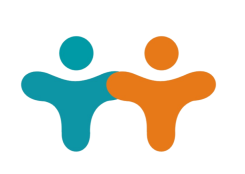        杭州市第一人民医院集团大江东院区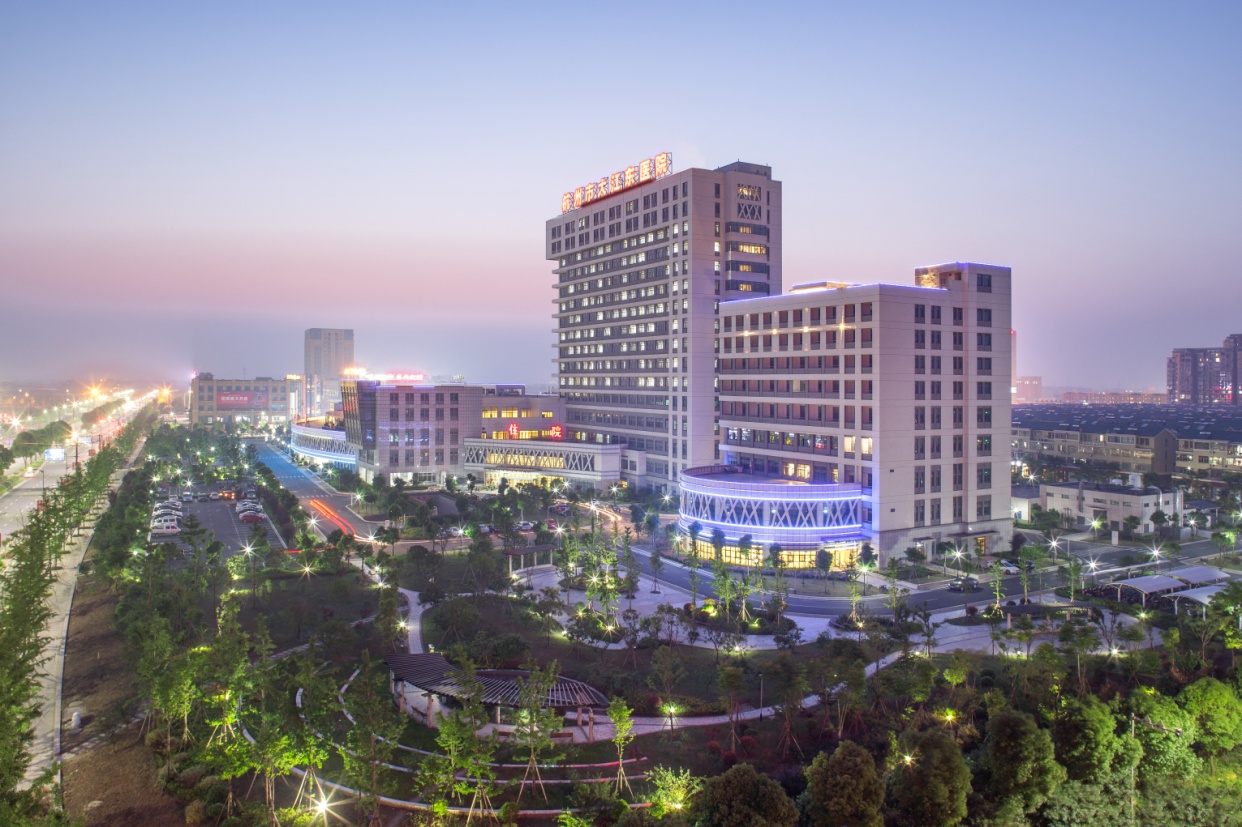 医院简介杭州大江东产业集聚区被誉为“杭州的浦东”，前景无限，杭州大江东医院是集聚区内唯一一家集医疗、科研、预防为一体的二级甲等综合性医院，承担周边50万人民群众的医疗、保健、急救任务和辖区内卫生服务中心的技术指导以及转诊工作。2015年2月医院整体搬迁入新院区，新医院占地127.5亩，按三级甲等综合性医院标准设计建造，总床位数1000张，总建筑面积12万平方米，一期建成600张，建筑面积9.8万平方米，总投资约8亿元，二期工程即将启动。2017年8月医院和杭州市第一人民医院集团展开紧密型合作，成为杭州市一集团大江东院区。医院现有职工846名，科室齐全，设备先进，年门急诊100多万人次，住院3万多人次。尤其在杭州市一医院强大的管理团队和专家团队入驻后，医院发展更是蒸蒸日上，正在积极争创三乙。院方真诚邀请各方人才共谋新篇，共创辉煌。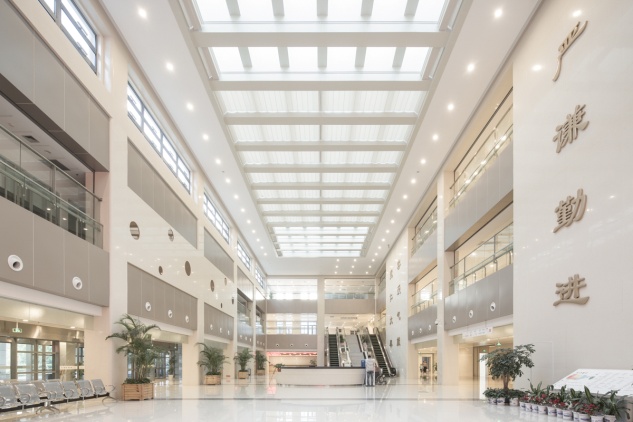 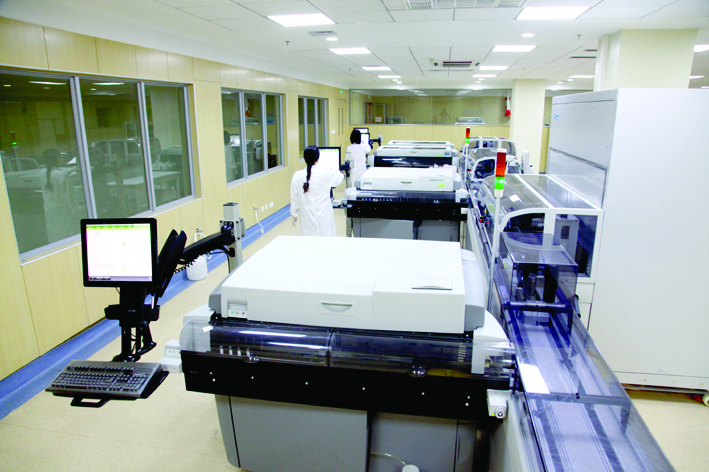 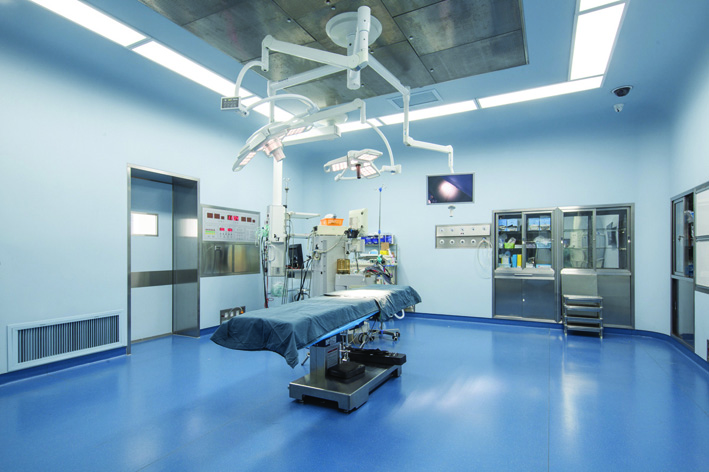 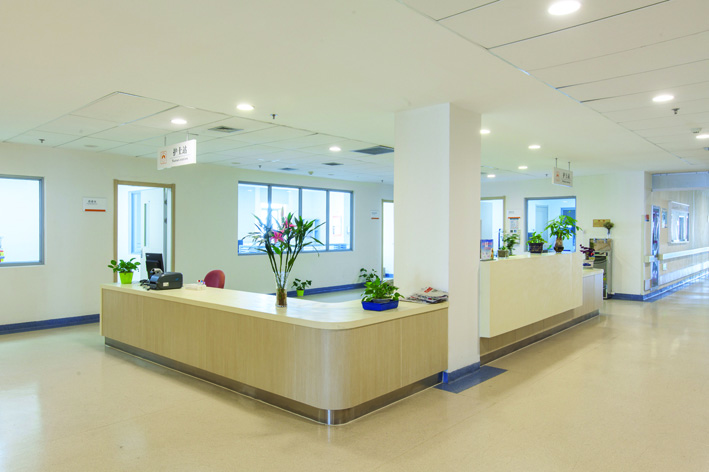 2019年高层次、紧缺专业预公告因医院业务发展需要，面向社会公开招聘高层次、紧缺专业人才，现将招聘计划有关事项预公告如下：拟招聘岗位：报名方式：请应聘者将个人简历发送至hr_hospital@163.com，邮件标题内容需注明：报考岗位+姓名+专业+学历，具体招聘岗位及要求以大江东产业集聚区官网发布的公告为准，仅接受电子报名。联系电话：0571-82906123（张老师）          0571-82906115（蒲老师、陈老师）地址：杭州大江东产业集聚区义蓬街道义隆路98号特别提醒：该公告为拟定招聘计划，正式公告请各位考生及时关注我院官网。待我院正式公告发布后，人事科将以正式公告的招聘岗位及要求对报名人员进行初步审核。审核通过的人员，将以电话或短信方式通知。请大家耐心等待！岗位序号拟招聘岗位招聘人数年龄要求户籍范围专业技术资格、学历及职务要求专业要求备注1护理C135周岁以下浙江硕士研究生及以上学历学位护理学类2骨科医生A140周岁以下全国博士研究生学历学位骨科学、中医骨伤科学、外科学（骨外科方向）3骨科医生B135周岁以下全国硕士研究生及以上学历学位骨科学、外科学（骨外科方向）4骨科医生C135周岁以下全国硕士研究生及以上学历学位中医骨伤科学5眼科医生A135周岁以下全国硕士研究生及以上学历学位临床医学、眼科学、眼视光学有规培证6麻醉科医生135周岁以下全国硕士研究生及以上学历学位麻醉学有规培证7外科医生A235周岁以下全国硕士研究生及以上学历学位临床医学、外科学有规培证8外科医生B135周岁以下全国硕士研究生及以上学历学位外科学、肛肠外科学、中医外科学男性、有规培证9肿瘤科医生A135周岁以下全国硕士研究生及以上学历学位肿瘤学、中西医结合临床有规培证10胸外科医生A135周岁以下全国硕士研究生及以上学历学位胸外科学有规培证及执业医师资格证11整形外科医生135周岁以下全国硕士研究生及以上学历学位外科学、烧伤整形12心内科医生A235周岁以下全国硕士研究生及以上学历学位临床医学、内科学、心内科学有规培证13神经内科医生A235周岁以下全国硕士研究生及以上学历学位临床医学、内科学、神经病学有规培证岗位序号拟招聘岗位招聘人数年龄要求户籍范围专业技术资格、学历及职务要求专业要求备注14消化内科医生235周岁以下全国硕士研究生及以上学历学位临床医学、内科学、消化内科学有规培证15内分泌科医生135周岁以下全国硕士研究生及以上学历学位临床医学、内科学、内分泌科学有规培证16肾内科医生A135周岁以下全国硕士研究生及以上学历学位临床医学、内科学、肾内科学有规培证17感染科医生A135周岁以下全国硕士研究生及以上学历学位临床医学、内科学、感染学、传染病学有规培证及执业医师资格证18急重症救治中心医生A235周岁以下全国硕士研究生及以上学历学位临床医学、急诊医学男性19口腔科医生A135周岁以下全国硕士研究生及以上学历学位口腔学类有规培证20中医内科医生135周岁以下全国硕士研究生及以上学历学位中医内科学有规培证21精神科医生A135周岁以下全国硕士研究生及以上学历学位临床医学、精神病学、精神病与精神卫生学有规培证22检验医生135周岁以下全国硕士研究生及以上学历学位临床检验诊断学23耳鼻咽喉头颈外科医生A135周岁以下全国硕士研究生及以上学历学位临床医学、耳鼻咽喉头颈外科学有规培证24皮肤科医生135周岁以下全国硕士研究生及以上学历学位临床医学、皮肤病与性病学、中医外科学25放射科医生A135周岁以下全国全日制大学本科及以上学历学位医学影像诊断学、临床医学、影像医学与核医学男性26急重症救治中心医生B335周岁以下全国全日制大学本科及以上学历学位临床医学、急诊医学27心电图医生A135周岁以下全国全日制大学本科及以上学历学位临床医学、心电图学岗位序号拟招聘岗位招聘人数年龄要求户籍范围专业技术资格、学历及职务要求专业要求备注28脑电图、肌电图医生135周岁以下浙江全日制大学本科及以上学历学位临床医学29超声科医生B235周岁以下全国全日制大学本科及以上学历学位临床医学、医学影像学30骨科医生D245周岁以下全国具有本科及以上学历、副主任医师及以上专业技术资格中医骨伤科学、骨外科学、外科学（骨外科方向）、临床医学执业资格与岗位相对应、在二甲及以上医院从事相应专业工作5年以上31感染科医生B145周岁以下全国具有本科及以上学历、副主任医师及以上专业技术资格临床医学类执业资格与岗位相对应、在二甲及以上医院从事相应专业工作5年以上32甲乳外科医生145周岁以下全国具有本科及以上学历、副主任医师及以上专业技术资格临床医学类执业资格与岗位相对应、在二甲及以上医院从事相应专业工作5年以上33口腔科医生B145周岁以下全国具有本科及以上学历、副主任医师及以上专业技术资格临床医学类执业资格与岗位相对应、在二甲及以上医院从事相应专业工作5年以上34肿瘤科医生B145周岁以下全国具有本科及以上学历、副主任医师及以上专业技术资格或具有研究生及以上学历、主治医师及以上专业技术资格临床医学类、中西医结合临床执业资格与岗位相对应、从事本岗位工作2年以上35胸外科医生B145周岁以下全国具有本科及以上学历、副主任医师及以上专业技术资格或具有研究生及以上学历、主治医师及以上专业技术资格临床医学类执业资格与岗位相对应、从事本岗位工作2年以上36心内科医生B145周岁以下全国具有本科及以上学历、副主任医师及以上专业技术资格或具有研究生及以上学历、主治医师及以上专业技术资格临床医学类执业资格与岗位相对应、从事本岗位工作2年以上37肾内科医生B145周岁以下全国具有本科及以上学历、副主任医师及以上专业技术资格或具有研究生及以上学历、主治医师及以上专业技术资格临床医学类执业资格与岗位相对应、从事本岗位工作2年以上38神经内科医生B245周岁以下全国具有本科及以上学历、副主任医师及以上专业技术资格或具有研究生及以上学历、主治医师及以上专业技术资格临床医学类执业资格与岗位相对应、从事本岗位工作2年以上39眼科医生B145周岁以下全国具有本科及以上学历、副主任医师及以上专业技术资格或具有研究生及以上学历、主治医师及以上专业技术资格临床医学类执业资格与岗位相对应、从事本岗位工作2年以上40呼吸内科医生145周岁以下全国具有研究生及以上学历、主治医师及以上专业技术资格内科学执业资格与岗位相对应、从事本岗位工作2年以上41耳鼻咽喉头颈外科医生B145周岁以下全国具有本科及以上学历、副主任医师及以上专业技术资格临床医学类执业资格与岗位相对应、从事本岗位工作2年以上岗位序号拟招聘岗位招聘人数年龄要求户籍范围专业技术资格、学历及职务要求专业要求备注42心电图医生B145周岁以下全国具有本科及以上学历、主治医师及以上专业技术资格临床医学类、心电图学执业资格与岗位相对应、从事本岗位工作2年以上43超声科医生C145周岁以下全国具有本科及以上学历、主治医师及以上专业技术资格临床医学类执业资格与岗位相对应、从事本岗位工作2年以上44放射科医生B145周岁以下全国具有本科及以上学历、主治医师及以上专业技术资格医学影像诊断学执业资格与岗位相对应、从事本岗位工作2年以上45康复科医生245周岁以下全国具有本科及以上学历、主治医师及以上专业技术资格临床医学类执业资格与岗位相对应、从事本岗位工作2年以上46精神科医生B145周岁以下全国具有本科及以上学历、主治医师及以上专业技术资格临床医学、精神病学执业资格与岗位相对应、从事本岗位工作2年以上47肛肠外科医生145周岁以下全国具有本科及以上学历、主治医师及以上专业技术资格临床医学类执业资格与岗位相对应、从事本岗位工作2年以上